BAB IPENDAHULUAN1.1 Latar belakang	UMKM ialah tonggak ekonomii dii negara Indonesia. Dalam dunia ekonomi UMKM memiliki kepanjangan Usaha Mikro Kelas Menengah didalam  Undang-undang No. 20 tahun 2008. Bisnis yang dikelola oleh badan usaha, rumah tangga atau individu disebut UMKM. Pengelompokan UMKM didasarkan pada pendapatan per tahun, asset kekayaan serta banyaknya pegawai. Menurut Rudjito (2003), Usaha mikro adalah usaha kecil dan menengah. Meski kecil, perusahaan-perusahaan ini bisa menopang roda perekonomian negara. Usaha mikro juga dapat menciptakan lapangan kerja di masyarakat yang lebih luas. Efek positif yang dihasilkan juga dapat meningkatkan devisa negara melalui pajak perusahaan.Setiap perusahaan memiliki identitas yang berperan sebagai tanda pengenal untuk memperkenalkan diri kepada khalayak umum atau publik. Menurut Olins (1995) identitas perusahaan menyatukan rasa memiliki dan membuatnya terlihat.  Perusahaan yang kuat dan mampu bersaing dengan khalayak luas ialah perusahaan yang memiliki identitas serta dapat menentukan keberlangsungan masa depan perusahaan. Identitas perusahaan juga menjadi nilai penting dalam penunjukan eksistensi perusahaan serta menjadi pembeda perusahaan satu dengan perusahaan yang lain. Identitas perusahaan terlihat dari logo, nama, atau pun tampilan lain yang dipakai oleh perusahaan seperti seragam karyawan, gaya visual, kemasan produk, bangunan interior ataupun audio visual. Menurut website diskopindag kota Malang (Dinas Koperasi, Perindustrian dan Perdagangan Kota Malang) Kelurahan Bandungrejosari yang didalamnya ada Klayatan menjadi sentra pembuatan raket bulutangkis yang sudah ada sejak puluhan tahun lalu baik dengan skala kecil, menengah dan besar.  Banyak dari masyarakat dan hampir sebagian besar menekuni hal tersebut baik sebagai produsen, pekerja, ataupun hanya mengerjakan bagian tertentu dari pembuatan raket bulutangkis tersebut. Mulai dari membuat kepala raket, melubangi untuk dipasang mata ayam dan senar, ada juga yang bertugas memasang handle termasuk cover bertujuan agar konsumen nyaman saat memegang raket. Salah satu UMKM yang bergerak dibidang alat olaraga ini ialah raket dengan merk Thridson yang tidak memiliki logo perusahaan ataupun identitas lain  hal ini menjadi masalah yang harus diselesaikan agar UMKM tetap bisa bertahan dan bersaing dengan pasar, perlu pengenalan perusahaan terhadap publik maka perancangan logo perusahaan sangat diperlukan agar terciptanya satu identitas baru yang memiliki nilai unik berbeda dari perusahaan yang lain.Perkembangan bulutangkis semakin populer dan telah menjadi gaya hidup bagi setiap orang yang bermain bulu tangkis di kalangan masyarakat Indonesia. Perkembangan bulutangkis semakin dibela oleh strata rakyat Indonesia, karena hanya menggunakan raket, jaring atau net dan bola bulutangkis atau shuttlecock bisa dibilang olahraga ini mudah dimainkan. Disisi lain atlet bulutangkis Indonesia bernama Apriyani Rahayu dan Greysia Polii mendapat medali emas karena menang pertandingan di Olimpiade Tokyo 2020 kategori bulu tangkis ganda putri. Medali emas tersebut menjadi sejarah baru bagi bulu tangkis Indonesia, karena untuk pertama kalinya ganda putri meraih medali di Olimpiade. Hal ini menjadikan bulutangkis sebagai olaraga saat ini di highlight oleh karena itu UMKM yang memiliki kaitan dengan bulutangkis memiliki potensi untuk berkembang dan maju. Maka support kepada UMKM sangat diperlukan untuk mendukung agar tetap eksis. Salah satunya ialah merancang logo untuk menolong perkembangan UMKM agar dapat bersaing.Logo memiliki arti Identitas perusahaan memiliki beberapa komponen. Di atas segalanya (simbolisme), simbol-simbol ditampilkan di sana. Perusahaan sebagai identitas perusahaan, meliputi logo,  Skema warna dll. Tindakan yang ditunjukkan oleh sebuah perusahaan yang menjalankan bisnis. Bagaimana tanggung jawab sosial dirasakan. Komunikasi yang dilakukan perusahaan dengan masyarakat umum berkomunikasi tentang apa yang telah dilakukan perusahaan. Identitas perusahaan adalah jumlah makna visual dan non-visual digunakan oleh perusahaan untuk menunjukkan diri mereka seluruh kelompok sasaran. Identitas perusahaan memiliki fungsi yaitu untuk membuat perusahaan terlihat sebaik mungkin sesuai dengan realita yang ada. Identitas perusahaan memberikan gambaran umum kepada karyawan tentang bagaimana perusahaan mendekatinya produk dan layanan yang diproduksi untuk bisnis, pelanggan, investor.1.2 Rumusan masalahBerdasar dari latar belakang yang telah dipaparkan diatas maka rumusan masalah yangi akan dibahas adalah Bagaimana merancang logo UMKM raket bulutangkis pada sentra UMKM raket Klayatan?1.3 Tujuan perancanganTujuan perancangan dari Tugas Akhir ini adalah menghasilkan karya logo UMKM raket bulutangkis serta berbagian dalam membantu UMKM1.4 Batasan masalahPerancangan logo UMKM raket bulutangkis Thirdson di Klayatan ini berfokus pada GSM (Graphic Standart Manual) dan implemantasi pada media pendukungnya seperti kartu nama, raket bulutangkis, kaos olaraga ,merchandise (handuk olaraga, tumbler, stiker, gantungan kunci, stationary set)Target audiens ialah anak sampai dewasa usia 15-40 tahun, masyarakat menengah kebawah, orang yang ingin belajar olaraga bulutangkis, menyenangi olaraga bulutangkis1.5 Manfaat penelitian	Manfaat penulisan pembuatan Tugas Akhir ini adalah:Untuk penulis: menjadi pembelajaran pembuatan logo. Selain itu tulisan ini dibuat sebagai syarat kelulusan dan memperoleh gelar sarjana.Untuk pembaca: dapat digunakan sebagai sumber literatur dan acuan dalam merancang Logo UMKM Raket bulutangkis terutama untuk lingkup universitas.Untuk universitas: menjadi salah satu sumber bacaan bagi para mahasiswa yang hendak membuat proyek serupa.1.6 Metode yang digunakanPada perancangan ini metode yang digunakan yaitu Design Thinking, dengan pengumpulan data primer yang diambil dari subyek secara langsung, serta data sekunder yang didapat dari berbagai sumber yang ada. Hal ini didapatkan dari sumber literasi, buku-buku dan dokumentasi.1.6.1 Tempat dan waktu penelitian	Waktu penelitian dilaksanakan pada bulan September dan Oktober 2021 di sentra UMKM Raket Bulutangkis Kota Malang tepatnya di jalan Klayatan 3 Gang Melati  Kota Malang. Proses penelitian bertujuan mencari informasi mengenai produksi raket bulutangkis yang dilakukan secara langsung dengan narasumber.1.6.2 Bahan dan alat penelitian	Bahan serta alat yang dipakai untuk mendukung penyusunan penelitian ini terbagi menjadi dua yaitu hardware dan sotfware yang disebutkan dibagian berikut :Laptop : Asus Intel Core i5 Gen 8 CPU 1.80 GHz Ram 8gb, SSD 480, HDD 1tbKamera : Sony Alpha @6300 lensa wide 18-50mmMouse : Logitech WirelessBuku catatan untuk menulis informasi yang pentingKertas gambar, pensil dan bolpoinPanduan pertanyaanSoftware pendukung :Adobe Ilustrator cc 2017 untuk mendesain basis vectorAdobe Photoshop cc 2018 untuk mendesain basis pixelMicrosoft Word 2016 Microsoft Powerpoint 20161.6.3 Pengumpulan data1.6.3.1 Sumber data	Sumber data ialah subyek dari mana data dapat diperoleh. Dalam penelitian ini oleh penulis dibagi menjadi dua sumber data yaitu sebagai berikut: Data PrimerSumber data primer adalah data yangi sangat penting dan diperlukan sebagai sumber utama guna memperoleh informasi yang tepat dan akurat. Data primer dalam penelitian ini diperoleh dari tempat penelitian, baik diperoleh dengan cara observasi maupun wawancara narasumber terkait.Data sekunderSumber data sekunder ialah data yang dikumpulkan peneliti untuk pendukung dari sumber pertama. Serta dapat dikatakan data yang tersusun dalam bentuk dokumen. Didalam penelitian ini artikel, jurnal, internet adalah sumber data sekunder.1.6.3.2 Teknik pengumpulan dataPenelitian perancangan logo UMKM raket bulutangkis Thirdson di Klayatan  ini menggunakan instrument  berikut:a. ObservasiDalam observasi ini dilakukan pengamatan secara langsung serta mencatatan bagian-bagian penting mengenai informasi lokasi, kondisi dan dokumentasi produksi raket bulutangkis yang dilakukan pada tanggal 2 Oktober 2021 dan 5 Maret 2022 pada tanggal  di Jl. Klayatan 3 Gang Melati nomor 13 kota Malang.b. WawancaraDalam wawancara ini dilakukan tanya jawab secara langsung dengan narasumber yang bernama Trio rahmatan, beliau merupakan pemilik dari produksi raket bulutangkis dengan merk Thirdson yang berada di Jl. Klayatan 3 Gang Melati nomor 13 kota Malang. 1.6.4 Teknik analisis dataDalam hasil pengamatan serta pengumpulan data dengan cara observasi ke lokasi dan wawancara yang dilakukan maka metode analisa data yang digunakan dalam Logo UMKM raket bulutangkis ialah analisis SWOT. Metode ini akan menjabarkan Kekuatan, Kelemahan, Peluang, dan Ancaman sebagai acuan Perancangan Logo. Kekuatan masuk dalam kategori internal dan peluang yang masuk dalam kategori eksternal akan menjadi fitur utama yang digunakan dalam perancangan, sedangkan kelemahan yang masuk dalam kategori internal dan ancaman yang masuk dalam kategori eksternal sebagai analisis kompetitor.1.6.5 Prosedur perancangan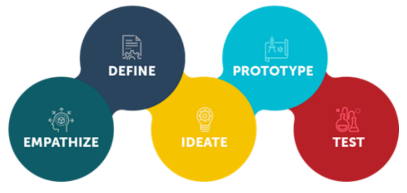 Prosedur perancangan yang digunakan penulis dalam merancang Logo UMKM raket bulutangkis ini  adalah Design Thinking dengan tahapan-tahapan yaitu Emphatize yang berisi pengumpulan data, Define yang berisi identifikasi masalah, Ideate berisikan pemecahan masalah, Prototype berisikan konsep dan proses perancangan dan Testing yang berisi pengujian.1.7 Sistematika Penulisan Pada laporan penelitian ini ditulis berdasarkan sistematika dengan urutan sebagai berikut: BAB I: PendahuluanBab satu membahas Pendahuluan yang berisi Latar Belakang, Rumusan Masalah, Tujuan Perancangan, Manfaat, Batasan Masalah, Metode yang digunakan dan Sistematika Penulisan. BAB II: Tinjauan Pustaka Bab dua membahas tentang peneliti terdahulu, teori terkait penelitian yang akan dilakukan.BAB III: Analisis Dan PerancanganBab tiga membahas tentangiAnalisisidan konsep perancangan serta menjelaskan mengenai hasil akhir perancangan yang dibuat.BABi IV: Hasil dan pembahasanBab empat membahas tentang obyek penelitian, hasil, pembahasan dan pengujian.BAB V: PenutupBab lima merupakan penutup yang berisi kesimpulan dan saran. 